Physics_103 Labs, Fall 2011 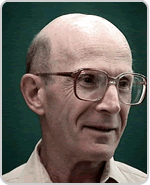 Wed, Thu & Fri Instr: Dr. O.W. Greenberg, x56014,  owgreen@umd.eduPhysics_103 Labs, Fall 2011 Wed, Thu & Fri Instr: Dr. O.W. Greenberg, x56014,  owgreen@umd.eduPhysics_103 Labs, Fall 2011 Wed, Thu & Fri Instr: Dr. O.W. Greenberg, x56014,  owgreen@umd.eduPhysics_103 Labs, Fall 2011 Wed, Thu & Fri Instr: Dr. O.W. Greenberg, x56014,  owgreen@umd.eduWk Week ofLab #Experiment1Aug 31NoneNo Labs - First Week of Classes2Sep 51Simple Harmonic Motion3Sep 122Introduction to Electronic Instruments4Sep 193Sound Quality and Wave Shape5Sep 264Speed of Sound in Air6Oct 311Audio Equipment7Oct 106 Standing Waves in Air Columns8Oct 1710 Psychoacoustics9Oct 247  Fourier Synthesis 10Oct 318Fourier Analysis11Nov 75Standing Waves in Stretched Strings12Nov 149The Musical Synthesizer13Nov 21NoneThanksgiving Week – No Labs14Nov 281-11Make-up lab for all labs 1 - 1115Dec 5NoneNo Labs this week  15Dec 12Last Day of Classes15Dec 14Reading Day16Dec 15-21NoneFinal Exams16Dec 21- -Main Commencement Ceremony